Тема: Умножение, деление и возведение в степень рациональных дробей Цель: дать понятие  алгоритма умножения и деления рациональных дробей; сформировать умения и навыки  выполнять задания, связанные с умножением и делением рациональных дробей;возведением в степень рациональных дробей.Ход решения.1. Оргмомент, цель урока.2 Повторение Для начала давайте вспомним правило умножения обыкновенных дробей.          Для того чтобы умножить дробь на дробь, надо числитель умножить на числитель, а знаменатель на знаменатель и первое произведение записать в числителе новой дроби, второе – в знаменателе.Например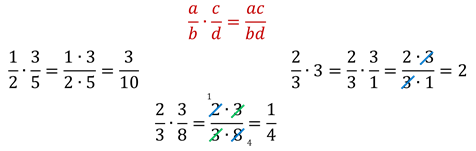 Аналогичным образом происходит умножение рациональных дробей. 3. Новая тема Иначе говоря, докажем, что произведение двух рациональных дробей тождественноравно дроби, у которой числитель равен произведению числителей, а знаменатель – произведению знаменателей перемножаемых дробей при любых допустимых значениях переменных, кроме b равное нулю и d равное нулю.Получили, что равенство верно при любых допустимых значениях переменных, т.е. является тождеством.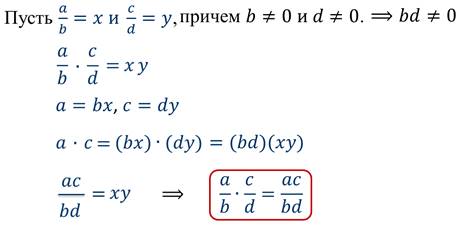 Правило умножения рациональных дробей:Чтобы умножить дробь на дробь, нужно перемножить их числители и перемножить их знаменатели и первое произведение записать числителем, а второе – знаменателемдроби.В буквенном виде это правило записывают так:  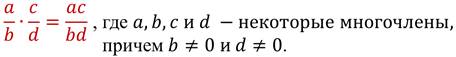 Это правило выполняется и когда произведение трёх и более рациональных дробей.Прежде чем выполнять умножение рациональных дробей, полезно их числители и знаменатели разложить на множители. Это облегчит сокращение той рациональной дроби, которая получится в результате умножения.Пример 1: умножить дроби.Решение:Пример 2: умножить дроби.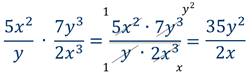 Решение:          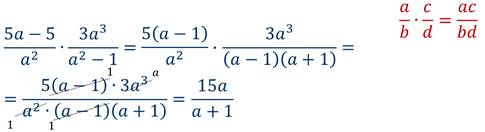 Пример 3: Представить произведение дробей в виде рациональной дроби.Решение: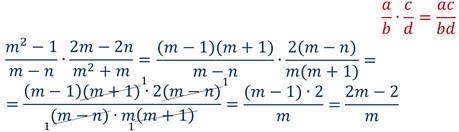 Пример 4: выполнить умножение.Решение: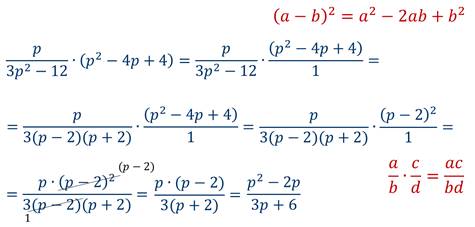 Теперь рассмотрим, как выполняется возведение рациональной дроби в степень. Проверим это равенство на конкретных примерах.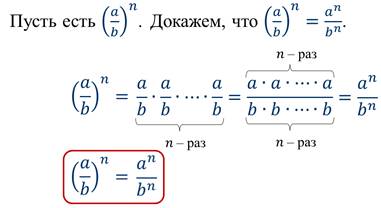 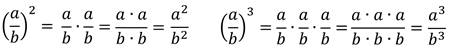 Правило возведения рациональной дроби в степень:Чтобы возвести дробь в степень, надо возвести в эту степень числитель и знаменатель и первый результат записать в числителе, а второй в знаменателе дроби.Пример 5: возвести в третью степень дробь.       Пример 6: возвести во вторую степень дробь.  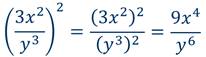 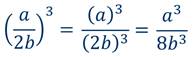  Пример 7: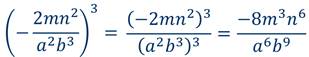 ИтогиЧтобы умножить дробь на дробь, нужно перемножить их числители и перемножить их знаменатели и первое произведение записать числителем, а второе – знаменателемдроби.Чтобы возвести дробь в степень, надо возвести в эту степень числитель и знаменатель и первый результат записать в числителе, а второй в знаменателе дроби.4. Закрепление: № 377,378,379(нечет)5.Домашнее задание: № 377,378,379(чет) параграф 17